Trebušnjake začnem šteti šele takrat, ko začne boleti, kajti šele tisti zares štejejo. »Muhammad Ali«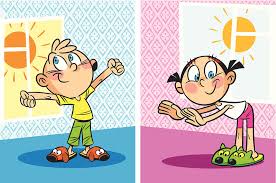 RAZGIBAJ SE, DA OSTANEŠ ZDRAVSreda, 8. 4. 2020Aktivnost 1:Najprej bomo izvedli kompleks gimnastičnih vaj z različnimi poskoki:Skip na mestu in kroženje z rokami 8x naprej, 8x nazaj.			Skip- na povelje naredimo skip levo-desno nazaj naprej, v razkorak - (8 ponovitev)Poskoki na mestu – na povelje odskok v levo, odskok v desno, izpadni korak naprej, skok v razkorak - (8 ponovitev)Poskoki »rašplja« usklajeno delo rok – (8 ponovutevPoskoki skupaj-razkorak, roke enako – (8 ponovitev)Poskoki skupaj-razkorak, roke nasprotno – (8 ponovitev)V  počepu oporno za rokamiPoskoki – na povelje odskok v levo, desno, naprej, razkorak, izpadni korak – (8 ponovitev)Odrivanje z noge na nogo – premahi – (8 ponovitev)Menjaje v skoku iztegnemo nogo vstran - 1x z levo, 1x z desno – (8 ponovitev)	Poskoki roke narazen- noge skupaj in rake narazen- noge narazen – (8 ponovitev)Aktivnost 2:RAZVIJANJE MOČI IN SPLOŠNE KONDICIJENavodila: začneš s sklopom A in ponoviš 3 kroge, potem isto nadaljuješ na sklop B in zaključiš s sklopom C. Po vadbi se odpraviš še na kratek sprehod. Aktivnost 3:Odjadrajte na sveži zrak , pa čeprav je to samo do balkona. Pokličite sošolce in sošolke in si med seboj izmenjajte kakšno koristno informacijo glede takšne oblike športni nalog. Preko Viber-a se pokličite in malo skupaj telovadite.Naredite še kakšne vaje v parih. Pošljite mi kakšno fotografijo, pa bom presrečen, da ne pišem samo sam sebi.Imejte se lepo. SAJ BO ENKRAT MIMO TA VIRUS.Vse vas lepo pozdravljam.